SESIÓN EXTRAORDINARIA No. 07 DE LA COMISION EDILICIA PERMANENTE DE OBRAS PUBLICAS, PLANEACION URBANA Y REGULARIZACION DE LA TENENCIA DE LA TIERRA TEMA: 3.	Análisis, estudio y en su caso aprobación del dictamen de obra pública que aprueba y autoriza la propuesta del área técnica respecto a la obra pública número 140235R3305 que es la Construcción de la línea de agua potable en la calle Chamizal entre la calle Carretera Atenquique y la calle Cerrada en la delegación del Fresnito en el Municipio de Zapotlán el Grande, Jalisco. IntegranteCargoA favorEn contraC. Alejandro Barragán Sánchez Presidente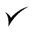 C. Tania Magdalena Bernardino Juárez Vocal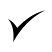 C. Magali Casillas Contreras Vocal